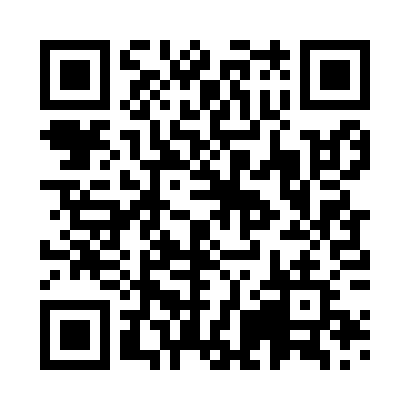 Prayer times for Atikonys, LithuaniaWed 1 May 2024 - Fri 31 May 2024High Latitude Method: Angle Based RulePrayer Calculation Method: Muslim World LeagueAsar Calculation Method: HanafiPrayer times provided by https://www.salahtimes.comDateDayFajrSunriseDhuhrAsrMaghribIsha1Wed3:035:401:196:308:5911:262Thu3:035:381:196:319:0111:273Fri3:025:351:196:339:0311:284Sat3:015:331:186:349:0411:295Sun3:005:311:186:359:0611:296Mon2:595:291:186:369:0811:307Tue2:585:271:186:379:1011:318Wed2:575:251:186:389:1211:329Thu2:565:231:186:399:1411:3310Fri2:565:211:186:409:1611:3311Sat2:555:191:186:429:1811:3412Sun2:545:171:186:439:2011:3513Mon2:535:161:186:449:2111:3614Tue2:535:141:186:459:2311:3715Wed2:525:121:186:469:2511:3716Thu2:515:101:186:479:2711:3817Fri2:515:091:186:489:2811:3918Sat2:505:071:186:499:3011:4019Sun2:495:051:186:509:3211:4020Mon2:495:041:186:519:3411:4121Tue2:485:021:186:529:3511:4222Wed2:485:011:186:539:3711:4323Thu2:474:591:186:549:3911:4324Fri2:464:581:196:549:4011:4425Sat2:464:561:196:559:4211:4526Sun2:464:551:196:569:4311:4627Mon2:454:541:196:579:4511:4628Tue2:454:531:196:589:4611:4729Wed2:444:511:196:599:4811:4830Thu2:444:501:196:599:4911:4831Fri2:444:491:197:009:5011:49